Муниципальное  бюджетное дошкольное образовательное учреждение«Детский сад  присмотра и оздоровления № 46  «Светлячок»  г. Рубцовска   Алтайского края658222, г. Рубцовск, ул. Октябрьская, 19тел. (38557) 2-49-20, 2-49-81e-mail: detskiisad46@yandex.ruКонсультация для родителей.«Права детей в России»                                                                                                  Подготовила воспитатель:                                                           Кяшкина Наталья                                                                          Витальевна,Рубцовск. 2017гПрава детей являются не менее важными и обязательными, чем права взрослых людей. Даже еще более важными, поскольку дети нуждаются в особой защите государства и международного сообщества. Детям сложнее всего защитить свои права самим, поэтому в международной практике и уделяется так много внимания законодательству, посвященному защите их основных индивидуальных прав.Защита детей в РФ подчинена основным положения, разработанным Организацией Объединенных Наций. Права ребенка в России регулируются такими законодательными документами, как:Семейный кодекс РФ;Конституция РФ;Законодательство РФ об охране здоровья граждан;Закон об основных гарантиях прав ребенка в РФ;Федеральный закон об образовании;Закон о дополнительных гарантиях защиты детей-сирот и детей, оставшихся без родителей;Закон о социальной защите инвалидов в РФ.Основополагающим международным документом в защите  детей является Конвенция о правах ребенка. Ее приняли 20 ноября 1989 г.страны во главе с  Организацией Объединенных Наций. Вступила в силу со 2 сентября 1990 г., после того как ее ратифицировали 20 государств. В их числе был и СССР. После присоединения к Конвенции она получила статус закона на территории бывшего СССР, а в настоящее время на территории Российской Федерации.Конвенция состоит из 54 статей, которые детализируют индивидуальные права детей. Термин «ребенок» Конвенция о правах ребенка определяет как «лицо в возрасте до восемнадцати лет». Согласно данному документу все дети имеют право на развитие своих возможностей, свободу от голода и нужды, а также жестокости и других форм злоупотребления.Конвенция о правах ребенка связывает возможности детей со всеми правами и обязанностями родителей или лиц, несущих за них ответственность. Исходя из этого,  дети могут участвовать в принятии решений, которые способны затрагивать его настоящее и будущее.Конвенция о правах ребенка закрепляет за детьми следующие права:     иметь семью;     на защиту государством в случаях отсутствия постоянной или временной зашиты со стороны родителей;     на равенство;     на защиту от насилия;     на медобслуживание и заботу о здоровье;      учиться и посещать школу;     на свободу мысли и слова;     на имя и гражданство;     на получение информации;     на отдых и досуг;     на помощь государства при особых потребностях (например, инвалидность).Права несовершеннолетних детей в РФК детям согласно Семейному Кодексу РФ относятся все лица до 18 лет. Тот факт, что лицо, не достигшее совершеннолетия, является полностью дееспособным в соответствии с Гражданским Кодексом РФ, не влияет на возможность считать данное лицо ребенком.Глава 11 Семейного Кодекса закрепляет за детьми такие основные  права:    право жить и воспитываться в семье;    право на защиту законных прав и интересов;    право на общение с родителями и родственниками;    право на имя, отчество и фамилию;    право на выражение мнения;    имущественные права, включая права собственника.Обязанности детей в семье законодательно не определяются. Они устанавливаются только нормами нравственности, закон принудить ребенка к исполнению каких-либо обязанностей в семье не может.Защиту прав детей в России сегодня организуют Уполномоченные по правам ребенка, которые существуют с  20 регионах России. Самым громким делом по защите прав ребенка, в разрешение которого были вовлечены уполномоченные,  стало разбирательство между супругами Кристиной Орбакайте и Русланом Байсаровым. Это дело стало громким из-за популярности вовлеченных в него людей. Однако подобных споров в стране возникает не мало. Сегодня их есть кому решать.Уполномоченные по правам ребенка решают проблемы, которые возникают из-за случаев насилия в семье, детской преступности, наркомании, беспризорности и других недетских проблем.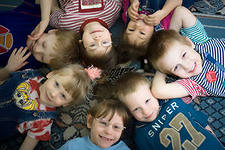 